INVITATION Petit déjeuner Infos Conseils Juridiques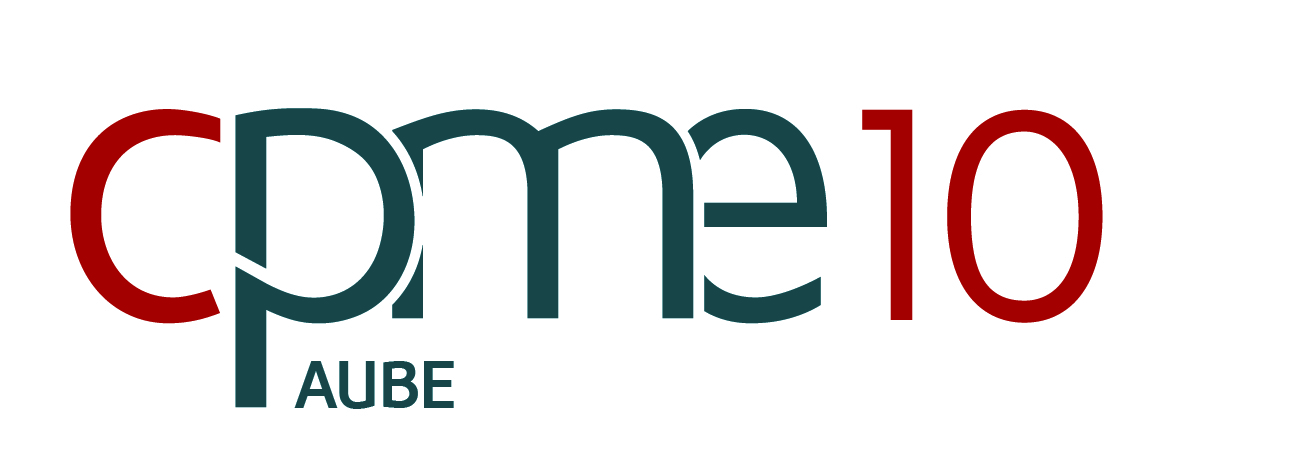 Du fait des ordonnances Macron du 22 Septembre 2017, les délégués du personnel, le CHSCT et le CE sont amenés à disparaître au profit d’une seule instance le Comité Social et Economique (CSE). Dans les entreprises de moins de 50 salariés, le CSE a des règles de fonctionnement propres.Ce stage a pour objet de faire connaître le rôle et les domaines d’intervention du CSE, ses moyens et pouvoirs en matière d’hygiène, de sécurité et de santé au travail, dans les petites entreprises.Programme détaillé :